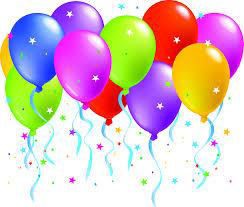 Birthday Party Packages *Basic Package: $250.00 includes a hayride, playground area, and picnic area. No limit on number kids. You will need to provide your own food, drinks, coolers, paper products, and utensils.  *Seasonal package (spring & fall): $250.00 includes all of the above and you can add either of the options below: Pick a pint of strawberries $3.00 per person Pick a small pumpkin $3.00 per person Kiddie corn maze $5.00 per person *We also have a few other items listed below we can add to your package if you wanting to add to your party: Bounce House Obstacle Course 	$150.00 Movie Screen w/Projector 	 	$100.00 Sound System 	 	 	 	$50.00 